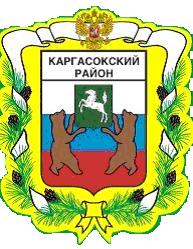 МУНИЦИПАЛЬНОЕ ОБРАЗОВАНИЕ «Каргасокский район»ТОМСКАЯ ОБЛАСТЬАДМИНИСТРАЦИЯ КАРГАСОКСКОГО РАЙОНАПОСТАНОВЛЕНИЕ(В редакции постановления Администрации Каргасокского района от 22.08.2018 № 228)02.08.2018                                                                                                                                 № 202с. КаргасокОб утверждении Плана мероприятий по противодействию коррупции в Администрации Каргасокского района на 2018 – 2020 годыВ соответствии с Указом Президента Российской Федерации от 29.06.2018 №378 «О Национальном плане противодействия коррупции на 2018 - 2020 годы», Федеральным законом от 25.12.2008 № 273-ФЗ «О противодействии  коррупции», Законом Томской области от 07.07.2009 № 110-ОЗ «О противодействии коррупции в Томской области»Администрация Каргасокского района постановляет:1.Утвердить План мероприятий по противодействию коррупции в Администрации Каргасокского района на 2018 – 2020 годы  согласно приложению к  настоящему постановлению.2. Признать утратившими силу следующие постановления Администрации Каргасокского района:- от 23.07.2014 №171 «Об утверждении Плана мероприятий по противодействию коррупции в органах местного самоуправления муниципального образования «Каргасокский район» на 2014 -2015 годы»;- от 15.02.2016 №32 «О внесении изменений в постановление Администрации Каргасокского района от 23.07.2014 №171 «Об утверждении Плана мероприятий по противодействию коррупции в органах местного самоуправления муниципального образования «Каргасокский район» на 2014 -2015 годы»;- от 19.05.2016 №147 «О внесении изменений в постановление Администрации Каргасокского района от 23.07.2014 №171 «Об утверждении Плана мероприятий по противодействию коррупции в органах местного самоуправления муниципального образования «Каргасокский район» на 2014 -2015 годы».3. Органам Администрации Каргасокского района, обладающих статусом юридического лица, организациям, подведомственным Администрации Каргасокского района, обеспечить реализацию комплекса мероприятий (включая принятие необходимых распорядительных документов), предусмотренных действующим законодательством и направленных на противодействие коррупции в соответствующем юридическом лице, а также в подведомственных ему организациях.4.Рекомендовать органам местного самоуправления сельских поселений Каргасокского района обеспечить реализацию комплекса мероприятий (включая принятие необходимых распорядительных документов), предусмотренных действующим законодательством и направленных на противодействие коррупции.4.1. Контроль за исполнением настоящего постановления возложить на заместителя Главы Каргасокского района, управляющего делами (Микитич Ю.Н.).(Пункт  4.1. введен на основании постановления Администрации Каргасокского района от 22.08.2018 № 228).5. Настоящее постановление вступает в силу со дня официального опубликования в установленном порядке.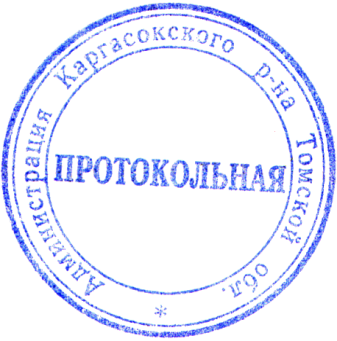 Глава Каргасокского района                                                                                 А.П. АщеуловУТВЕРЖДЕНпостановлением АдминистрацииКаргасокского района от 02.08.2018 № 202ПриложениеПланмероприятий по противодействию коррупции в Администрации Каргасокского районана 2018 – 2020 годыВ.В. Тимохин8 (38253) 2-22-97№ ппНаименование мероприятияИсполнителиСрок реализации1. Совершенствование правовых и организационных инструментов и механизмов противодействия коррупции 1. Совершенствование правовых и организационных инструментов и механизмов противодействия коррупции 1. Совершенствование правовых и организационных инструментов и механизмов противодействия коррупции 1. Совершенствование правовых и организационных инструментов и механизмов противодействия коррупции 1.1Мониторинг антикоррупционного законодательства, принятие муниципальных нормативных правовых актов муниципального образования «Каргасокский район» (далее – МНПА), направленных на противодействие коррупции, в том числе приведение действующих МНПА в соответствие с законодательством Российской Федерации по вопросам противодействия коррупцииОтдел правовой и кадровой работы Администрации Каргасокского района (далее – ОПКР АКР)(Начальник ОПКР АКР)Постоянно1.2Разработка, утверждение и корректировка Плана мероприятий по противодействию коррупции в Администрации Каргасокского районаОПКР АКР(Ведущий специалист по кадровой работе ОПКР АКР)2018 – 2020 (ежегодно)1.3Проведение с соблюдением требований законодательства о муниципальной службе, о противодействии коррупции проверки достоверности и полноты сведений о доходах, расходах, об имуществе и обязательствах имущественного характера, представляемых муниципальными служащими Администрации Каргасокского района (далее – муниципальные служащие), лицами, замещающими муниципальные должности в Администрации Каргасокского района, (далее - лица, замещающие муниципальные должности) гражданами, претендующими на замещение указанных должностейОПКР АКР(Ведущий специалист по кадровой работе ОПКР АКР)При наличии оснований для осуществления проверки1.4Проверка своевременности представления муниципальными служащими сведений о доходах, расходах, об имуществе и обязательствах имущественного характера, информации о размещении сведений в информационно-телекоммуникационной сети «Интернет»ОПКР АКР(Ведущий специалист по кадровой работе ОПКР АКР)1.5Контроль за соблюдением законодательства о противодействии коррупции в органах Администрации Каргасокского района, обладающих правами юридического лицаЗаместитель Главы Каргасокского района, управляющий делами2018 – 2020 (ежегодно)1.6Проведение проверок, обеспечение применения предусмотренных законодательством мер юридической ответственности в каждом установленном случае несоблюдения муниципальными служащими ограничений, запретов и неисполнения обязанностей, установленных в целях противодействия коррупции, в том числе мер по предотвращению и (или) урегулированию конфликта интересовОПКР АКР(Ведущий специалист по кадровой работе ОПКР АКР)По мере возникновения основанийДоклад о результатах исполнения настоящего пункта представлять в Департамент по профилактике коррупционных и иных правонарушений Администрации Томской области ежегодно, до 15 января. Итоговый доклад представить до 1 ноября 2020 г.1.7Проведение в порядке, определенном представителем нанимателя (работодателя), проверок сведений о фактах обращения в целях склонения муниципального служащего к совершению коррупционных правонарушенийОПКР АКР(Ведущий специалист по кадровой работе ОПКР АКР)По мере поступления сведений1.8Повышение эффективности кадровой работы в части, касающейся ведения личных дел лиц, замещающих муниципальные должности и должности муниципальной службы, в том числе контроля за актуализацией сведений, содержащихся в анкетах, представляемых при назначении на указанные должности и поступлении на такую службу, об их родственниках и свойственниках в целях выявления возможного конфликта интересовОПКР АКР(Ведущий специалист по кадровой работе ОПКР АКР)2018 – 2020 (ежегодно)Доклад о результатах исполнения настоящего пункта представлять в Департамент по профилактике коррупционных и иных правонарушений Администрации Томской области ежегодно, до 10 января. Итоговый доклад представить до 1 ноября 2020 г.(В редакции постановления Администрации Каргасокского района от 22.08.2018 № 228).1.9Проведение оценки коррупционных рисков, возникающих при реализации муниципальными служащими своих должностных обязанностей и внесение уточнений в перечни должностей муниципальной службы, замещение которых связано с коррупционными рискамиОПКР АКР(Начальник ОПКР АКР)Ежегодно1.10Проведение анализа эффективности деятельности комиссии Администрации Каргасокского района по соблюдению требований к служебному поведению муниципальных служащих и урегулированию конфликта интересов, а также работы ОПКР АКР (лиц, ответственных за профилактику коррупционных и иных правонарушений) по профилактике коррупционных и иных правонарушенийЗаместитель Главы Каргасокского района, управляющий делами2018 – 2020 (ежегодно)1.11Обеспечение работы Совета по противодействию коррупции на территории муниципального образования «Каргасокский район», в том числе ежегодное рассмотрение на заседании Комиссии отчета об исполнении Плана мероприятий по противодействию коррупции в Администрации Каргасокского района и до 1 февраля года, следующего за отчетным годом, размещение такого отчета в на официальном сайте Администрации Каргасокского района информационно-телекоммуникационной сети «Интернет» (www.kargasok.ru) в разделе «Противодействие коррупции»Заместитель Главы Каргасокского района, управляющий делами,Ведущий специалист по кадровой работе ОПКР АКР2018 – 2020 (ежегодно)1.12Оказание методической помощи в принятии мер по предупреждению коррупции в организациях, подведомственных Администрации Каргасокского района, проведение анализа соответствия мер, направленных на предупреждение коррупции в указанных организациях, требованиям антикоррупционного законодательстваОПКР АКР(Начальник ОПКР АКР)2018 – 2020 (ежегодно)2. Выявление и устранение коррупциогенных факторов в МНПА и проектах МНПА посредством проведения антикоррупционной экспертизы, обеспечение условий для проведения независимой антикоррупционной экспертизы МНПА и проектов МНПА2. Выявление и устранение коррупциогенных факторов в МНПА и проектах МНПА посредством проведения антикоррупционной экспертизы, обеспечение условий для проведения независимой антикоррупционной экспертизы МНПА и проектов МНПА2. Выявление и устранение коррупциогенных факторов в МНПА и проектах МНПА посредством проведения антикоррупционной экспертизы, обеспечение условий для проведения независимой антикоррупционной экспертизы МНПА и проектов МНПА2. Выявление и устранение коррупциогенных факторов в МНПА и проектах МНПА посредством проведения антикоррупционной экспертизы, обеспечение условий для проведения независимой антикоррупционной экспертизы МНПА и проектов МНПА2.1Проведение антикоррупционной экспертизы МНПА и их проектовОПКР АКР(Начальник ОПКР АКР)Постоянно3. Оценка состояния коррупции3. Оценка состояния коррупции3. Оценка состояния коррупции3. Оценка состояния коррупции3.1Проведение анализа организации и эффективности работы с обращениями граждан, соблюдения сроков и результатов рассмотрения обращений граждан о фактах проявления коррупцииЗаместитель Главы Каргасокского района, управляющий деламиЕжегодно, в срок до 1 февраля года, следующего за отчетным4. Активизация антикоррупционного обучения и антикоррупционной пропаганды, вовлечение кадровых, материальных, информационных и других ресурсов гражданского общества в противодействие коррупции4. Активизация антикоррупционного обучения и антикоррупционной пропаганды, вовлечение кадровых, материальных, информационных и других ресурсов гражданского общества в противодействие коррупции4. Активизация антикоррупционного обучения и антикоррупционной пропаганды, вовлечение кадровых, материальных, информационных и других ресурсов гражданского общества в противодействие коррупции4. Активизация антикоррупционного обучения и антикоррупционной пропаганды, вовлечение кадровых, материальных, информационных и других ресурсов гражданского общества в противодействие коррупции4.1Ежегодное повышение квалификации муниципальных служащих, в должностные обязанности которых входит участие в противодействии коррупцииОПКР АКР(Ведущий специалист по кадровой работе ОПКР АКР)ЕжегодноДоклад о результатах исполнения настоящего пункта представлять в Департамент по профилактике коррупционных и иных правонарушений Администрации Томской области ежегодно, до 1 марта. Итоговый доклад представить до 1 ноября 2020 г.4.2Обучение муниципальных служащих, впервые поступивших на муниципальную службу для замещения должностей, включенных в перечни, установленные нормативными правовыми актами Российской Федерации, по образовательным программам в области противодействия коррупцииОПКР АКР(Ведущий специалист по кадровой работе ОПКР АКР)ЕжегодноДоклад о результатах исполнения настоящего пункта представлять в Департамент по профилактике коррупционных и иных правонарушений Администрации Томской области ежегодно, до 1 марта. Итоговый доклад представить до 1 октября 2020 г.4.3Осуществление работы по формированию у муниципальных служащих и работников Администрации Каргасокского района, работников муниципальных организаций отрицательного отношения к коррупции с привлечением к данной работе общественных советов, общественных объединений, участвующих в противодействии коррупции, политических партий и других институтов гражданского обществаЗаместитель Главы Каргасокского района, управляющий делами2018 – 20204.4Осуществление комплекса организационных, разъяснительных и иных мер по соблюдению муниципальными служащими ограничений и запретов, а также по исполнению ими обязанностей, установленных в целях противодействия коррупцииОПКР АКР(Ведущий специалист по кадровой работе ОПКР АКР)2018 - 20205. Обеспечение открытости, доступности для населения деятельности Администрации Каргасокского района, укрепление ее связи с гражданским обществом, стимулирование антикоррупционной активности общественности5. Обеспечение открытости, доступности для населения деятельности Администрации Каргасокского района, укрепление ее связи с гражданским обществом, стимулирование антикоррупционной активности общественности5. Обеспечение открытости, доступности для населения деятельности Администрации Каргасокского района, укрепление ее связи с гражданским обществом, стимулирование антикоррупционной активности общественности5. Обеспечение открытости, доступности для населения деятельности Администрации Каргасокского района, укрепление ее связи с гражданским обществом, стимулирование антикоррупционной активности общественности5.1Мониторинг административных регламентов предоставления муниципальных услуг, размещение сведений о муниципальных услугах в федеральной государственной информационной системе «Федеральный реестр государственных и муниципальных услуг (функций)» в целях повышения доступности муниципальных услуг, предоставляемых Администрацией Каргасокского района, и раскрытия информации о порядке оказания таких муниципальных услугОПКР АКР(Ведущий специалист по информационным технологиям)2018 - 20205.2Организация формирования системы «Открытое правительство», разработка комплекса требований и рекомендаций по развитию инфраструктуры системы «Открытое правительство»Главный специалист по связям с общественностью Администрации Каргасокского района2018 - 20205.3Наполнение и поддержка актуальности материалов раздела «Противодействие коррупции» на официальном сайте Администрации Каргасокского района информационно-телекоммуникационной сети «Интернет» (www.kargasok.ru)ОПКР АКР(Ведущий специалист по кадровой работе ОПКР АКР), Главный специалист по связям с общественностью Администрации Каргасокского района2018 - 20205.4Организация работы:1) телефона доверия по вопросам противодействия коррупции;2) интерактивного сервиса на официальном сайте Администрации Каргасокского района информационно-телекоммуникационной сети «Интернет» (www.kargasok.ru), позволяющего пользователям сообщать о фактах коррупции1) ОПКР АКР(Начальник ОПКР АКР)2) Главный специалист по связям с общественностью Администрации Каргасокского района2018 - 20205.5Размещение на официальном сайте Администрации Каргасокского района информационно-телекоммуникационной сети «Интернет» (www.kargasok.ru), а также в средствах массовой информации информации об антикоррупционной деятельности, в том числе обеспечение предания гласности каждого установленного факта коррупции в порядке, установленном действующим законодательствомОПКР АКР(Ведущий специалист по кадровой работе ОПКР АКР), Главный специалист по связям с общественностью Администрации Каргасокского района2018 - 20205.6Мониторинг информации о коррупционных проявлениях в деятельности должностных лиц, размещенной в средствах массовой информации и содержащейся в поступающих обращениях граждан и юридических лиц, с обобщением и рассмотрением его результатов на заседаниях комиссии Администрации Каргасокского района по соблюдению требований к служебному поведению муниципальных служащих и урегулированию конфликта интересовОПКР АКР(Ведущий специалист по кадровой работе ОПКР АКР)2018 – 2020 (ежегодно)5.7Оформление и поддержание в актуальном состоянии специального информационного стенда и иных форм представления информации антикоррупционного содержанияОПКР АКР(Ведущий специалист по кадровой работе ОПКР АКР)2018 - 20206. Повышение эффективности противодействия коррупции при осуществлении закупок товаров, работ, услуг для обеспечения муниципальных нужд6. Повышение эффективности противодействия коррупции при осуществлении закупок товаров, работ, услуг для обеспечения муниципальных нужд6. Повышение эффективности противодействия коррупции при осуществлении закупок товаров, работ, услуг для обеспечения муниципальных нужд6. Повышение эффективности противодействия коррупции при осуществлении закупок товаров, работ, услуг для обеспечения муниципальных нужд6.1Реализация мер, способствующих снижению уровня коррупции при осуществлении закупок товаров, работ, услуг для муниципальных нужд, в том числе проведение мероприятий по обеспечению открытости и доступности осуществляемых закупок, а также реализация мер по обеспечению прав и законных интересов участников закупокОтдел экономики и социального развития Администрации Каргасокского района(Ведущий специалист по муниципальным закупкам)2018 - 20206.2Осуществление анализа соблюдения антикоррупционного законодательства в ходе проведения контроля в сфере закупок товаров, работ, услуг для обеспечения муниципальных нуждОПКР АКР(Начальник ОПКР)2018 - 20207. Содействие органам местного самоуправления муниципальных образований Каргасокского района в организации работы по противодействию коррупции7. Содействие органам местного самоуправления муниципальных образований Каргасокского района в организации работы по противодействию коррупции7. Содействие органам местного самоуправления муниципальных образований Каргасокского района в организации работы по противодействию коррупции7. Содействие органам местного самоуправления муниципальных образований Каргасокского района в организации работы по противодействию коррупции7.1Обеспечение подготовки и направления в органы местного самоуправления муниципальных образований Каргасокского района обзоров изменений действующего законодательства по вопросам противодействия коррупции с рекомендациями о принятии необходимых муниципальных нормативных правовых актовОПКР АКР(Ведущий специалист – юрист по работе с сельскими поселениями)2018 - 20207.2Оказание консультативной помощи органам местного самоуправления муниципальных образований Каргасокского района по вопросам противодействия коррупции, в том числе проведение тематических совещанийОПКР АКР(Ведущий специалист – юрист по работе с сельскими поселениями)2018 - 20207.3Консультативная помощь в организации работы с обращениями граждан и организаций о фактах совершения коррупционных правонарушений в органах местного самоуправления муниципальных образований Каргасокского районаОПКР АКР(Ведущий специалист – юрист по работе с сельскими поселениями,Ведущий специалист по документообороту и контролю)2018 - 2020